Дзяржаўная  ўстанова  адукацыі“Клецкая сярэдняя  школа  №  1”АПІСАННЕ  ВОПЫТУ  ПЕДАГАГІЧНАЙ  ДЗЕЙНАСЦІ“РАЗВІЦЦЁ ЛІТАРАТУРНА-ТВОРЧЫХ ЗДОЛЬНАСЦЕЙ        ВУЧНЯЎ СРОДКАМІ ЎРОКАЎ БЕЛАРУСКАЙ МОВЫ І     ЛІТАРАТУРЫ І ПАЗАКЛАСНАЙ РАБОТЫ ПА ПРАДМЕЦЕ”                                                                  Карпіевіч Вольга Мікалаеўна,                                                    настаўнік беларускай                                              мовы і літаратуры1. Інфармацыйны  блок1.1. Актуальнасць вопыту          Патрабаванні  сённяшняга  дня  -  творчы  настаўнік  і  актыўны  вучань.  Галоўнае  -  не  баяцца  мяняцца  самому,  увесь  час  па-новаму пераасэнсоўваць  уласную  дзейнасць.          Не выклікаюць цікавасці ў сучаснага вучня гатовыя веды, простыя пытанні, праблемы, якія не вымагаюць даследавання, удумлівага асэнсавання. Вучню ў першую чаргу павінна быць цікава на ўроку.          Сёння настаўніку патрэбна адысці ад традыцыйнага ўрока, на якім дзеці  часцей выступаюць у ролі пасіўных навучэнцаў, і знайсці такія сродкі, якія будуць садзейнічаць уменню здабываць і прымяняць веды, развіццю асобы навучэнца, якое ажыццяўляецца ў працэсе вучэбнай дзейнасці і з’яўляецца вынікам навучання.          Урокі мовы і літаратуры павінны садзейнічаць развіццю літаратурна-творчых здольнасцей вучняў. У працэсе навучання настаўніку неабходна вырашаць творчыя задачы, уводзіць элементы самастойных даследаванняў, развіваючы пазнавальныя інтарэсы дзіцяці, патрэбу самастойна думаць.         Займаючыся развіццём літаратурнай творчасці навучэнцаў, напрацоўваецца сістэма творчых заданняў.1.2. Мэта вопыту          Мэта працы заключаецца ў навучанні і выхаванні вучняў праз развіццё  іх творчых  здольнасцей  пры дапамозе прыёмаў і сродкаў асобаснага ўздзеяння, што павінна прывесці да гарантаванага дасягнення пэўных педагагічных мэт.1.3. Задачы вопыту1.   Вывучэнне навукова-метадычнай літаратуры па дадзенай тэме.2. Аналіз методыкі развіцця творчых здольнасцей вучняў на ўроках беларускай мовы і літаратуры і пазакласнай работы па прадмеце.3.   Высвятленне эфектыўнасці прымянення разнастайных метадаў і прыёмаў, накіраваных на актывізацыю дзейнасці вучняў, фарміраванне ў іх творчых здольнасцей.1.4.  Працягласць  работы  над  вопытам:  з  2016  па  2019  навучальныя  гады. У 2019 годзе  ў назву тэмы былі ўнесены карэкціроўкі, што дало магчымасць рэалізоўваць яе не толькі ў межах урокаў мовы і літаратуры, але і ў пазаўрочнай дзейнасці.2.  Апісанне тэхналогіі вопыту2.1. Вядучая  педагагічная  ідэя  вопыту: стварэнне ўмоў  для фарміравання  і  развіцця пазнавальных станоўчых  матываў  вучняў,  фарміраванне  актыўнай  жыццёвай  пазіцыі  школьнікаў   і   павышэнне якасці іх  ведаў праз  стварэнне  сітуацыі  творчага  пошуку  і  поспеху пры вывучэнні беларускай мовы і літаратуры.Апісанне  сутнасці  педагагічнага  вопыту           У адпаведнасці з актуальнымі запатрабаваннямі часу галоўнай задачай любой агульнаадукацыйнай установы з’яўляецца падрыхтоўка адукаванага і творчага чалавека, і для вырашэння гэтай задачы неабходна быць на хвалі часу. У сваёй прафесійнай дзейнасці я імкнуся выкарыстоўваць метады і прыёмы розных сучасных адукацыйных тэхналогій. Але мне больш за ўсё  падабаецца атмасфера творчасці на ўроку ці ў пазаўрочнай дзейнасці. Таму на  ўроках  стараюся ствараць умовы, у якіх больш поўна можа здзяйсняцца развіццё індывідуальнасці дзіцяці.  Асаблівых  “сакрэтаў”  у  мяне  няма:  усе  выкарыстаныя  мною  метады  і  прыёмы  апісаны  ў  метадычнай  літаратуры.  Аднак  дасягнуць  вынікаў  можна  толькі  ў  працэсе  сістэмнай  працы,  вывучаючы  асаблівасці  развіцця  сваіх  выхаванцаў,  ствараючы  на  ўроку  і  на  пазакласных  мерапрыемствах  спакойны  псіхалагічны  клімат,  рэалізуючы  ў  працэсе  навучання  розныя  кампаненты,  якія  прыводзяць  да  павышэння станоўчай вучэбнай  матывацыі.Любы ўрок можна ўпрыгожыць элементамі  сучасных адукацыйных   тэхналогій. Для развіцця вучэбна-пазнаваўчай дзейнасці часцей за ўсё выкарыстоўваю элементы наступных    педагагічных   тэхналогій:праблемнае навучанне;тэхналогія навучання ў супрацоўніцтве;гульнёвыя тэхналогіі;тэхналогія  развіцця крытычнага мыслення і інш.          Найбольш прадуктыўнымі для сябе, з пункту погляду настаўніка-філолага, лічу наступныя  метады:тлумачальна-ілюстрацыйны;індуктыўны;рэпрадуктыўны;часткова-пошукавы;праблемны і інш.          На ўроках практыкую розныя формы дзейнасці:работа ў  парах і групах;індывідуальныя творчыя заданні;віктарыны, крыжаванкі;работа з тэкстам;самастойная работа з падручнікам і дадатковай літаратурай;рознаўзроўневыя заданні.          Сёння настаўнікам прапануецца самім рабіць выбар у выкарыстанні ў сваёй прафесійнай дзейнасці метадаў і прыёмаў той або іншай тэхналогіі. Галоўнае – жаданне і ўменне самога настаўніка. Я ў сваёй рабоце не абмяжоўваюся выкарыстаннем метадаў і прыёмаў толькі названых вышэй адукацыйных тэхналогій. Пошук новага і эфектыўнага для навучання, спробы і ўкараненне ў практычную дзейнасць – маё крэда як настаўніка.          Нельга не сказаць пра інфармацыйныя тэхналогіі. Калі спачатку настаўнік  рыхтуе прэзентацыю, то з цягам часу гэта становіцца творчым заданнем для вучняў. Інфармацыйныя тэхналогіі фарміруюць уменні самастойна шукаць, аналізаваць і падбіраць пэўную інфармацыю, арганізоўваць, пераўтвараць, захоўваць і перадаваць яе сродкамі камп’ютара і іншымі інфармацыйнымі тэхналогіямі (аўдыё-відэазапісы, электронная пошта, СМІ, інтэрнэт).2.3. Развіццё творчых здольнасцей вучняў на ўроках  беларускай літаратуры          Паспрабую  паказаць  некаторыя  эфектыўныя  метады,  прыёмы  і  формы  маёй  працы,  якія  дапамагаюць  вырашаць  “адвечную”  праблему  па  фарміраванні ўнутранай  матывацыі  ў  школьнікаў  на  ўроках  беларускай  літаратуры.          На этапе “індукцыя” (лац. – увядзенне, пабуджэнне)  ствараецца патрэбны настрой, пачуцці  вучняў пры дапамозе розных сродкаў: мелодыі, рэпрадукцыі, кадраў з фільма, урыўкаў з вершаў, фотаздымкаў і інш. З эпіграфа да ўрока прапаную  выбраць тыя радкі, якія б маглі стаць тэмай урока; прапаную прачытаць эпіграф і падумаць, як ён можа быць звязаны зтэмай нашага ўрока.Заданне: зачытаць эпіграф да ўрока.Шчаслівы той, хто знайшоў сваю справу;няхай ён не шукае іншага шчасця.У яго ёсць справа і мэта жыцця.                                                         Карлейль
- Растлумачце сэнс дадзенага выказвання.          На этапе сацыяканструкцыя – калектыўная работа ў парах, групах; сумесны пошук адказаў на пытанні, абмен ідэямі, стварэнне праектаў.          Работа на ўроку будзе арганізавана ў трох групах: група  “Гісторыкі”, група “Біёграфы”, група “Літаратары”. Кожная група апавядае сваю інфармацыю.          Этап сацыялізацыя – гэта прадстаўленне работ вучняў і майстра, абмеркаванне розных гіпотэз і пунктаў гледжання. У выніку ўзнікае пытанне: а як павінна быць на самой справе? І адбываецца ўсведамленне няпэўнасці, паяўляецца праблемная сітуацыя.          На этапе разрыў – эмацыянальны канфлікт, новае бачанне праблемы. Вучням прапануецца супаставіць свае гіпотэзы з меркаваннямі навукоўцаў, пісьменнікаў.          Рэфлексія – вынікі працы. Рыхтуюцца пытанні агульнага плану, складаецца сінквейн, кластар, выкарыстоўваецца метад   “Ікебана”.          Таксама эфектыўная тэхналогія дзелавой і займальнай гульні.          З вопыту сваёй работы можна адзначыць тое, што звычайна ў вучняў найбольшую цікавасць выклікаюць ролевыя гульні. Поспех залежыць ад здольнасці вучня супрацоўнічаць з аднакласнікамі. Напрыклад, на такім этапе ўрока, як праверка дамашняга задання, эфектыўным і цікавым будзе правядзенне гульняў ,,Гарачае крэсла” і ,,Разумная парачка”, у час якіх вучні самі павінны фармуляваць і задаваць пытанні па пройдзеным матэрыяле сваім аднакласнікам.          Закончы думку. Дзецям прапануецца сказ, у якім заключана асноўная думка. Яго трэба закончыць, каб пацвердзіць правільнасць дадзенага меркавання. Напрыклад: “Вельмі важна дапамагаць людзям у бядзе, таму што...”.          Куфар са скарбамі. Этапы ўрока схаваны ў куфры (скарбы). Па чарзе “скарбы” дастаюцца з куфра, тым самым дасканала адпрацоўваецца кожны этап урока.          Творчыя заданні. Вучні атрымліваюць па пэўнай тэме дамашняе заданне: намаляваць малюнак, зрабіць серыю малюнкаў, стварыць тэкст па гэтых малюнках (5-6 клас); скласці шэраг пытанняў па творы ці па тэме, скласці крыжаванку, дадумаць эпілог твора, скласці радавод сваёй сям’і, суаднесці праблемы твора з сучасным жыццём і даказаць сваю думку, падабраць да выдзеленых настаўнікам слоў  асацыятыўны рад, падабраць прыказкі і прымаўкі на пэўную тэму, скласці сінквейн па прапанаванай тэме (5-9 клас).          Рэкламнае агенства. Клас дзеліцца на групы. Усім даецца заданне: стварыць рэкламу таго ці іншага твора ці іншае любое заданне. Вучні павінны абавязкова выкарыстоўваць  наглядны матэрыял.          Складанне прэзентацый ці буктрэйлераў па зададзенай тэме.          У працэсе фарміравання камунікатыўнай культуры вучняў, развіцця іх творчых здольнасцей вялікае значэнне надаецца стварэнню вуснага слоўнага малявання, а таксама  напісанню сачыненняў па літаратуры. 2.4. Творчыя заданні да ўрокаў беларускай мовы          На ўроках беларускай мовы самым лепшым, на маю думку, для развіцця творчых здольнасцей з’яўляецца напісанне сачынення, пераказа, пераклада. Часцей за ўсе практыкуюцца сачыненнi па карцiне i сачыненнi на аснове асабiстых назiранняў, жыццёвых уражанняў i ўласнага вопыту школьнiкаў.           Самымi складанымi з’яўляюцца апiсальныя сачыненнi. Мэта такiх сачыненняў – не толькi расказаць пра знаёмае дзецям, але i вызначыць галоўнае, тыповае, спецыфiчнае, уласцiвае толькi кожнаму з iх, перадаць пачуццi i настроi, якiя выклiкаюць гэтыя прадмет, з’ява, падзея, чалавек. Вучыць дзяцей складаць апiсаннi трэба пачынаць з развiцця ў iх назiральнасцi за адзiночным прадметам.         Напрыклад, рыхтуючыся да сачынення “Наш дуб”, вучні праводзяць назіранне з апорай на план:Які ўзрост дрэва?Дзе расце дрэва?Якія ў яго ствол, галіны, крона? Што яны нагадваюць?Якія агульны малюнак дрэва? Яго форма, калі глядзець здалёк і зблізку.Якая кара?Якое лісце на верхніх і ніжніх галінах? З чым можна параўнаць лісце паформе і колеры?Як выглядае дрэва пры сонечным асвятленні і ў хмарны дзень?Ці пахне дрэва?Вашы адносіны да гэтага дрэва. Як бы вы намалявалі гэтае дрэва.          Адным са сродкаў развiцця ў вучняў умення лагiчна думаць i даказваць правiльнасць вылучаных палажэнняў з’яўляецца сачыненне-разважанне. Элементы разважання ёсць у любым сачыненнi.          Сачыненне па дадзеным пачатку дае магчымасць узмацнiць элемент творчасцi, пазбаўляе шаблону ў вучнеўскiх працах. Пачатак сачынення складаю сама цi бяру з якога-небудзь твора. Першыя фразы павiнны быць зыходным пунктам, ад якога развiваецца самастойная творчая думка школьнiкаў.          У сiстэме развiцця звязнай мовы вучняў вялiкая роля належыць пераказам, якiя фармiруюць i ўдасканальваюць звязную мову школьнiкаў. Апрача таго, пераказы пашыраюць слоўнiкавы запас вучняў, умацоўваюць арфаграфiчную i пунктуацыйную пiсьменнасць, развіваюць літаратурна-творчыя здольнасці вучняў.          Пераклад з рускай мовы на беларускую садзейнiчае развiццю маўленчай мабiльнасцi, адчування слова, удасканальвае навык дакладнасцi выбару слова ў адпаведнасцi з кантэкстам.Выдзяляюць розныя вiды перакладаў:пераклад-супастаўленне;пераклад асобных слоў, словазлучэнняў;пераклад сказаў;пераклад тэкстаў;пераклад-пераказ.Практыкаваннi на пераклад-супастаўленне выкарыстоўваюцца ў 5-6 класах. Названы тып практыкаванняў – самы просты ў параўнаннi з iншымi практыкаваннямi ў гэтым накiрунку. Пры выкананнi такiх практыкаванняў вучнi павiнны прачытаць прапанаваныя беларускiя словы, параўнаць iх вымаўленне з аналагiчнымi рускiмi словамi i вызначыць адметныя асаблiвасцi, характэрныя для беларускай мовы.          Пераклад слоў, спалучэнняў, сказаў праводзiцца, як правiла, пры замацаваннi вывучанага матэрыялу без працяглай папярэдняй падрыхтоўкi.Такiм чынам, у працэсе перакладу неабходна прапаноўваць некалькi беларускiх слоў-адпаведнiкаў, з якiх дзеці павiнны выбраць найбольш дакладнае. Тым самым мы развiваем у дзяцей адчуванне мовы, развіваем іх творчыя здольнасці.          Практыкуюцца мною і гульнёвыя моманты.          Пытанні – жарты.Як ператварыць рыс у драпежную жывёлу?Чым заканчваецца спектакль?          Снежны ком.          На кожны рад раздаюцца паперы, па адной. Кожны вучань павінен скласці сказ на пэўную тэму, каб у выніку атрымаўся звязны тэкст.          Хто хутчэй? Хто болей? Заданні могуць давацца лёгкія, але потым ускладняюцца.          ,,Арфаграфічная эстафета”, ,,Карэктар”, ,,Вучань-настаўнік” - адныя з самых ужывальных ролевых гульняў на ўроках  мовы.          Творчыя заданні.Падбярыце для слоўнікавага дыктанта словы па пэўных арфаграмах.Напішыце невялікі тэкст (у любым жанры) на пэўную тэму, ужываючы фразеалагізмы ці дзепрыметнікі, дзеепрыслоўі.Стварыце свой часопіс па пэўнай тэме (работа ў групах).Пачатак урока.          Знайдзіце у тэксце што-небудзь новае пра нейкую моўную з’яву. Ці “што новае вы бачыце, чуеце?”. Праслухайце тэкст.           Аднойчы хлопчык-першакласнік Алесік вырашыў павіншаваць свайго любімага настаўніка са святам. Віншавальную паштоўку ён падпісаў так (напісана на дошцы): “ Любімы і паважаны ваш вучань Алесь Пятроў”. Настаўніца, прачытаўшы, усміхнулася.Як вы думаеце, чаму? (Алесь яшчэ не ведаў, што ёсць такая часцінамовы – дзеепрыметнік…)          Такім чынам, у працэсе творчай дзейнасці выхоўваецца самастойнасць, самакрытычнасць, фарміруецца ўменне разважаць.          Рэфлексія – працэс і вынік дзейнасці вучняў на ўроку, стан іх самаразвіцця.          Хочацца адзначыць, што не толькі метады і прыёмы дапамагаюць вучням у навучанні, але і добрае спагадлівае слова, падтрымка, цярпенне, менш крытыкі і больш пахвалы. Без чуласці, эмацыянальнай спагадлівасці нельга ўстанавіць кантакт з вучнямі, стварыць той творчы настрой  і мікраклімат на ўроку, на пазакласных занятках, без якіх  немагчыма вырашыць многія этычныя і маральныя праблемы, развіваць літаратурна-творчыя здольнасці вучняў.Рэзультатыўнасць  і  эфектыўнасць  вопыту	          Працуючы настаўнікам менавіта беларускай мовы і літаратуры шосты год, у  сваёй педагагічнай дзейнасці імкнуся рабіць усё магчымае, каб   сумесная праца з вучнямі  прыносіла жаданыя вынікі.	Эфектыўнасць    майго  вопыту рэалізуецца праз сістэму маіх урокаў, пры правядзенні пазакласных мерапрыемстваў. Разам са сваімі навучэнцамі прымаем удзел у разнастайных творчых конкурсах раённага, абласнога і рэспубліканскага характару, удзельнічаем у навукова-практычнай дзейнасці, у алімпіядным руху.Аналізуючы сваю працу па дадзенай тэме, магу адзначыць, што  узровень  самастойнасці  вучняў  пры  рашэнні  вучэбных  задач узрастае,  з’явілася  накіраванасць  на  самаадукацыю,  павысілася  творчая  актыўнасць  школьнікаў,  з’явілася  магчымасць  самарэалізацыі,  якая  праявілася  ва  ўдзеле  маіх  вучняў   у  розных  спаборніцтвах.Заключэнне          Як мы бачым, развіццё творчых здольнасцей – заканамерны і паслядоўны працэс, які не можа ажыццяўляцца спантанна і выбарачна. Мне падабаецца разам са сваімі дзецьмі знаёміцца з новым, цікавым, дапамагаць ім адчуць сябе ўпэўненымі ў сваіх сілах, зразумець сябе, разабрацца ў сваіх здольнасцях. Самавыяўленню і самарэалізацыі дзяцей якраз садзейнічаюць актыўныя формы навучання, цеснае супрацоўніцтва настаўніка і вучня, а таксама піхалагічны мікраклімат, які стварае настаўнік.          У рабоце школьнага філолага недапушчальныя шаблон і трафарэт, бо пры гэтым знікае магчымасць творчасці вучняў. З дзіцяці вырасце творчая асоба толькі тады, калі педагог будзе падтрымліваць  натхненне вучняў не толькі падчас урокаў, а найбольш падчас пазакласнай работы па прадмеце .Хочацца дадаць, што з дзецьмі трэба гаварыць. Праз слова мы дапамагаем ім развівацца маральна, станавіцца лепшымі. І самае галоўнае - не перашкаджаць выказвацца, толькі накіроўваць гэтую “маўленчую плынь”.          Мая педагагічная практыка паказала, што вельмі мала дзяцей з нізкай матывацыяй навучання, дзяцей, якія нічога не хочуць ведаць і рабіць, асабліва ў пятых, шостых класах. Мае формы работы заклікаюць іх дзейнічаць.          Кітайская мудрасць вучыць: “Я слухаю – я забываю. Я бачу – я запамінаю. Я раблю -  я разумею”. Гэтыя словы могуць стаць арыенцірам у рабоце па развіцці літаратурна-творчых здольнасцей вучняў сродкамі ўрокаў беларуская мовы і літаратуры і пазакласнай дзейнасці па прадмеце.Спіс выкарыстанай літаратурыБушыла, Н.В. Актывізацыя пазнавальнай дзейнасці вучняў на ўрокахбеларускай мовы //  Беларуская мова  і літаратура.  – 2006. - № 6.Ермаловіч, А. В. Сачыненні-апісанні: тэорыя і практыка навучання: дапаможнік для настаўнікаў. Мінск:2006.Леонтьев, А.А. Что такое деятельностный подход в образовании // Образовательная система «Школа – 2100». Педагогика здравого смысла: сб. матер. В помощь педагогам. – М.:  Изд-во РАО, 2003. – С. 22-25.Ляшук, В.Я. Урокі навучання сачыненням тыпу разважання Методыка выкладання беларускай літаратуры. – М. : Вучэбны дапаможнік, 2002.Руцкая, А. В. Жанры творчых прац па літаратуры: рэалізацыя камунікатыўнага навучання // Беларуская мова і літаратура.  – 2005. - №1.Цыбульская, С.І.  Настольная кніга настаўніка беларускай мовы і літаратуры. - Мінск, 2009.Яленскі, М.Г.  Выкладанне беларускай мовы ў школе. – Мінск: Народная асвета, 1994. Яленскі, М.Г.  Лінгвадыдактычная  парадыгма асобасна арыентаванага навучання мове ў сучаснай школе. – Мінск : НІА, 2002.ДАДАТАК 1Абагульненне і сістэматызацыя ведаў па тэме “Сінтаксіс і пунктуацыя”(фрагменты ўрока беларускай мовы ў 5 класе) Работа па тэме ўрока.На дошцы напісаны набор слоў, якія трэба паставіць  у правільным парадку.Правільна пабудаваныя сказы  запісваем на дошцы і ў сшыткі.а) Зробіш, не, добра, дрэнна, чакалі. (Зробіш дрэнна, не чакай дабра).б) Добры, вучыць, дабру, чалавек. (Добры чалавек дабру вучыць).в) Вучыся, на, прыйдзе, - ,добраму, не, благое, розум. (Вучыся добраму - благое на розум не прыйдзе).- Што гэта за залацінкі мудрасці? Чаму яны нас вучаць? Творчая работа.а) Хутка надыдуць святы новых надзей, усмешак, радасці, часу дараванняў, любві, светлых пачуццяў. Гэта Новы год і Каляды.- Складзіце сказ са звароткам на гэтыя цудадзейныя тэмы.- Зрабіце сінтаксічны разбор сказа са звароткам.б) Кожнаму раду даю аркуш з назвай тэкста.- “Добры чалавек”- “Дапамога старэйшым”- “Любіць  і шанаваць сваіх бацькоў”Скласці невялікі тэкст (5-6 сказаў) на адну з прапанаваных тэм. Работа з тэкстам.Чытаецца тэкст, вучні сочаць.” Казка пра хмарку”.- Знайдзіце сказы, якія адпавядаюць наступным схемам:а) (     ), якія (     ).б) выказнік _ _ _, выказнік _ _ _і выказнік _._._. .в) (     ), што (     ). Рэфлексія. Давайце падвядзём вынік таго, што ў нас атрымалася.- Быць добрым чалавекам - гэта…- паважаць людзей- быць добрым  сябрам- любіць і шанаваць сваіх быцькоў- добра адносіцца да прыроды: раслін і жывёл- з пашанай ставіцца да Радзімы і роднай мовы.На дошцы 2 кругі: дабро і зло. У вас на партах папера. Намалюйце, якімі, на вашу думку, павінны быць кругі. Дамашняя заданне:Знайсці сінонімы да слоў добры, смелы.Знайсці прымаўкі і прыказкі на тэму ўрока.ДАДАТАК 2Тэма. Беларускія народныя казкі, іх віды і жанравыя адметнасці.(фрагменты ўрока беларускай літаратуры ў 5 класе)Эпіграф:                                                  Ад прадзедаў спакон вякоў                                                                   Мне засталася спадчына;                                                                  Паміж сваіх і чужакоў                                                                   Яна мне ласкай матчынай …                                                                                                             Янка Купала Ход урокаАрганізацыйны момант  Праверка прысутнасці вучняў у класе.Самарэгуляцыя. Псіхалагічны настрой вучняў на працу.На дошцы размешчаны малюнкі з казачнымі эпізодамі. Дзецям прапануецца звярнуць на іх сваю ўвагу і ў думках перанесціся ў дзівосную і чароўную “Краіну казак”, уявіць сябе ўдзельнікамі  казачных падзей.Мэтаматывацыйны этапПрагляд буктрэйлера па тэме, створанага вучнямі школы (выкарыстанне элемента інфармацыйных тэхналогій)Гімнастыка для вачэй Паколькі мы перанесліся ў казачную краіну, то і ўсе прадметы, якіяпрысутнічаюць у нас на ўроку, таксама казачныя. Паглядзіце на стрэлкі гадзінніка(карманы для зрокавай гімнастыкі). Стрэлка зрабіла адзін круг, а гэта значыць, прайшла адна хвіліна.Я – вясёлая Хвілінка.Я на месцы не сяджу.А што робіцца ў свеце,За хвіліну раскажу. Вывучэнне новай тэмы1.Паясненне прызначэння незапоўненай табліцы і картак (размешчаны на дошцы побач з табліцай).  2.Запіс даты і тэмы ў сшыткі.3.Актуалізацыя ведаў вучняў па тэме.Як вы разумееце тэрмін “вусная народная творчасць”? (Складзеныя народам творы, якія перадаваліся з пакалення ў пакаленне вусна.)Якія творы вуснай народнай творчасці вы можаце ўзгадаць? (Песні, загадкі, казкі, прыказкі і г. д.)А зараз давайце знойдзем гэтыя назвы сярод картак і пачнём запаўняць імі табліцу. (Да дошкі выклікаюцца два вучні, якія дапамогуць размясціць карткі ў табліцу.)4.Зварот да эпіграфа  (Заслухваецца аўдыёзапіс песні - урывак)Звярніце ўвагу на партрэт, змешчаны на дошцы. Ці знаёмы вам гэты беларускі аўтар? Што вы пра яго ведаеце? (Невялікае паведамленне загадзя падрыхтаванага вучня.)Ці здагадаліся вы, пра якую спадчыну пісаў Янка Купала? (Пра народную творчасць.)Як вы разумееце словы “спакон вякоў” і “спадчына”? (Праца з тлумачальным слоўнікам.)Патлумачце апошні радок эпіграфа. (Калыханкі, казкі, загадкі ўпершыню мы чуем ад маці.)ФізкультхвілінкаФізкульхвілінку мы чакаем, Угору рукі падымаем.Мы прысядзем, мы ўстанемІ да сонейка дастанем.Па падлозе, па дарожцыНа адной паскачам ножцы.А калі пакружымся,Станем мы як ружачкі.З шчочкамі румянымі,Як грыбкі, - крамянымі.Добра разам весяліцца,А цяпер хутчэй вучыцца.Замацаванне вывучанага на ўроку і развіццё маўлення1.Творчая працаПа дадзеных зачынах прыдумаць пачатак чарадзейнай казкі – 5-6 сказаў.2.Прыём “Ікебана”. Тры вучні выходзяць да дошкі. Над галавойкожнага з іх прымацоўваецца таблічка з надпісам: “Бытавая казка”, “Чарадзейная казка”, “Казка пра жывёл” (вучні не бачаць напісанага). Вучні класа задаюць адзін аднаму ўскосныя пытанні і здзяйсняюць ускосныя падказкі, імкнучыся дапамагчы кожнаму вучню ля дошкі вызначыць від казкі. Роля настаўніка – сачыць за тым, каб не задаваліся прамыя пытанні і не рабіліся прамыя падказкі. Падвядзенне вынікаў урока. Рэфлексія. Метад “Вежа”. Вучні атрымліваюць магчымасць выбраць тойпаверх у чароўнай вежы, на які яны ацэньваюць сваю працу на ўроку, і размясціць свае акенцы.Дамашняе заданне: прыгадаць любімыя казкі, падрыхтавацьпераказ адной з іх, абгрунтаваць яе прыналежнасць да пэўнага віду народных казак.ДАДАТАК 3Тэма. Максім Танк. Верш “Паэзія”(ілюстрацыйны матэрыял да ўрока беларускай літаратуры ў 7 класе)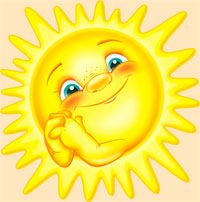 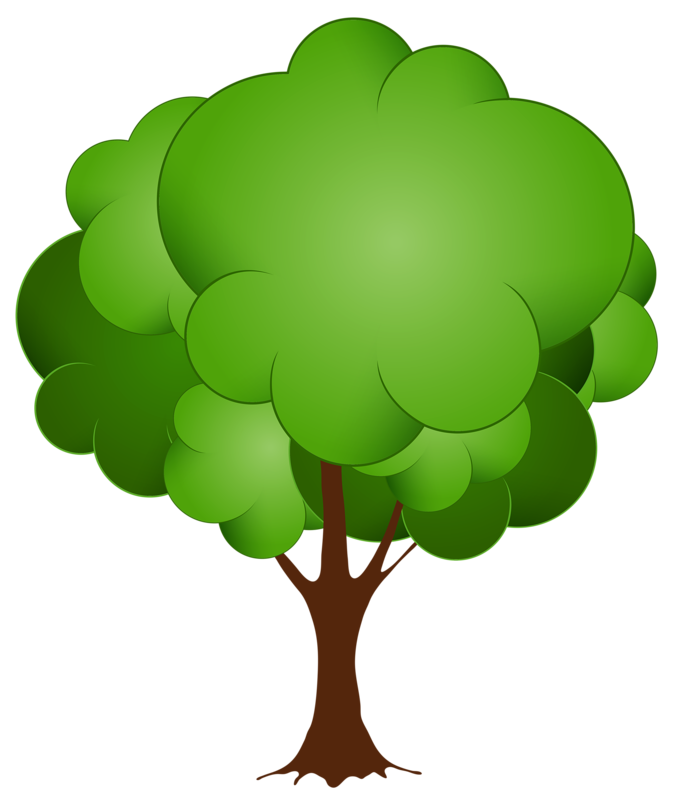 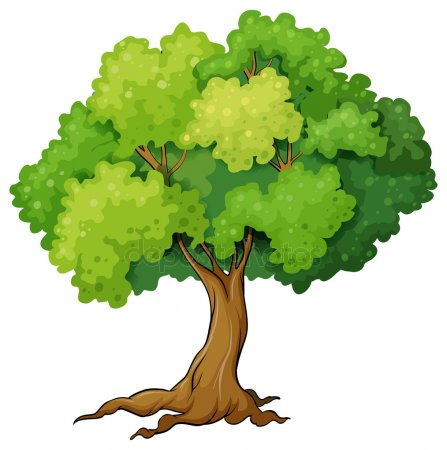 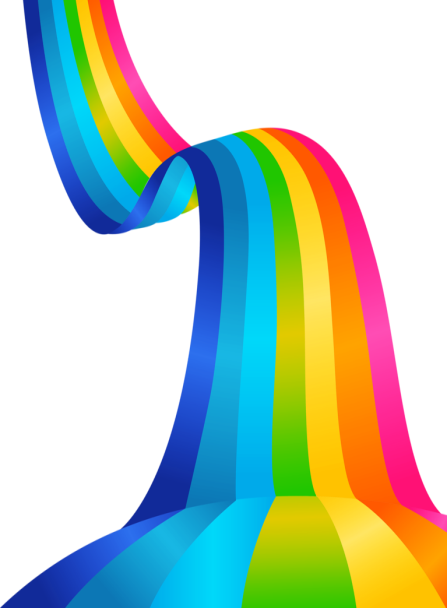 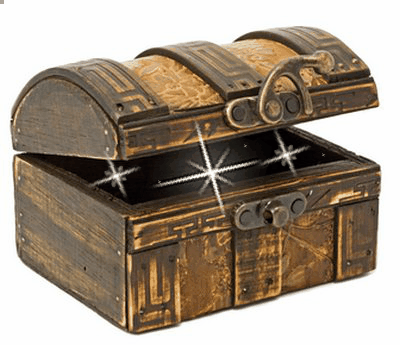 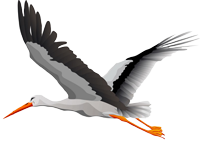 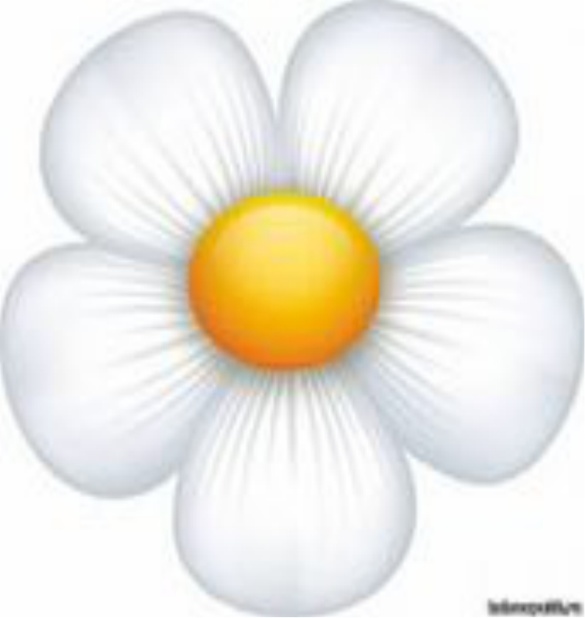 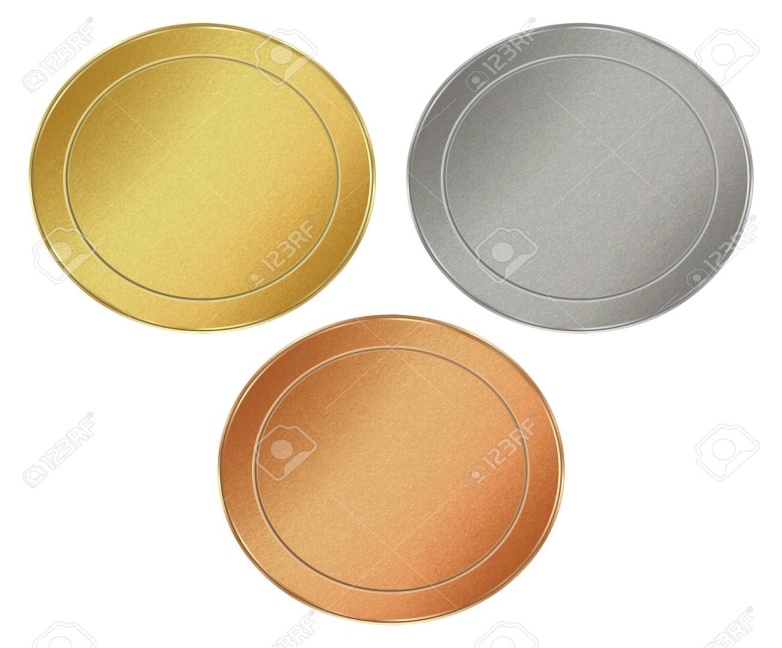 